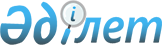 Об установлении публичного сервитута товариществу с ограниченной ответственностью "Казцинк" для проведения разведки полезных ископаемых в районе промышленной площадки шахты МалеевскаяПостановление акимата района Алтай Восточно-Казахстанской области от 12 мая 2021 года № 166. Зарегистрировано Департаментом юстиции Восточно-Казахстанской области 18 мая 2021 года № 8805
      Примечание ИЗПИ.
      В тексте документа сохранена пунктуация и орфография оригинала.
      В соответствии со статьей 71-1 Земельного кодекса Республики Казахстан от 20 июня 2003 года, пунктом 2 статьи 31 Закона Республики Казахстан от 23 января 2001 года "О местном государственном управлении и самоуправлении в Республике Казахстан" акимат района Алтай ПОСТАНОВЛЯЕТ:
      1. Установить публичный сервитут на земельный участок площадью 25 га сроком до 28 марта 2022 года, без изъятия земельных участков у собственников и землепользователей для проведения разведки полезных ископаемых (бурения поисковых оценочных скважин) в районе промышленной площадки шахты Малеевская товариществу с ограниченной ответственностью "Казцинк".
      2. Товариществу с ограниченной ответственностью "Казцинк" обеспечить компенсацию за причиненные убытки землепользователям участков и по окончанию разведки полезных ископаемых произвести рекультивацию нарушенных земель.
      3. Государственному учреждению "Отдел земельных отношений района Алтай" в установленном законодательством порядке обеспечить:
      1) государственную регистрацию настоящего постановления в Департаменте юстиции Восточно-Казахстанской области;
      2) размещение настоящего постановления на интернет-ресурсе акима района Алтай.
      4. Контроль за исполнением настоящего постановления возложить на заместителя акима района С.Охременко.
      5. Настоящее постановление вводится в действие по истечении десяти календарных дней после дня его первого официального опубликования.
					© 2012. РГП на ПХВ «Институт законодательства и правовой информации Республики Казахстан» Министерства юстиции Республики Казахстан
				
      Аким района Алтай 

К. Байгонусов
